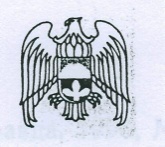 КЪЭБЭРДЕЙ БАЛЪКЪЭР РЕСПУБЛИКЭМТАШЛЫ-ТАЛА КЪУАЖЭ СОВЕТЫМ И Щ1ЫП1Э САМОУПРАВЛЕНЭ КЪАБАРТЫ-МАЛКЪАР РЕСПУБЛИКАНЫ ТАШЛЫ-ТАЛ ЭРЖЕР-ЖЕР САМОУПРАВЛЕНИЯСЫНЫ СОВЕТИСОВЕТ МЕСТНОГО САМОУПРАВЛЕНИЯ  СЕЛЬСКОГО ПОСЕЛЕНИЯ ТАШЛЫ-ТАЛА КАБАРДИНО-БАЛКАРСКОЙ РЕСПУБЛИКИ361374, КБР, Лескенский район, с. Ташлы-Тала, ул. Ленина, 38,  тел./факс: (886639)99-8-55 РЕШЕНИЕ   № 25/4      УНАФЭ   № 25/4        БЕГИМ   № 25/4Совета местного самоуправления сельского поселения Ташлы-Тала  Лескенского муниципального района Кабардино-Балкарской Республики «24» апреля 2015 г.                                                                                       с.п. Ташлы-Тала« О внесении изменений и дополнений  в Решение №1 от 30 декабря  2014 года «О бюджете сельского поселения. Ташлы-Тала  Лескенского муниципального района КБР на 2015 год»               Статья 1.Внести в решение сессии Совета местного самоуправления сельского поселения Ташлы-Тала Лескенского муниципального района «О бюджете сельского поселения Ташлы-Тала Лескенского муниципального района Кабардино-Балкарской Республики на 2015 год» следующие изменения и дополнения:Наименование Решения изложить в следующей редакции «О бюджете сельского поселения Ташлы-Тала Лескенского муниципального района Кабардино-Балкарской Республики на 2015 год и плановый период 2016 и 2017 годов».Статью 1 изложить в следующей редакции:«Статья 1.Основные характеристики бюджета сельского поселения Ташлы-Тала Лескенского муниципального района Кабардино-Балкарской Республики на 2015 год:       1.  Утвердить основные характеристики местного бюджета сельского поселения Ташлы-Тала Лескенского муниципального района (далее – Местный бюджет) на 2015 год, с учетом уровня инфляции, не превышающего 5,5 процента (декабрь 2015 года к декабрю 2014 года):1)  прогнозируемый общий объем доходов Местного бюджета на 2015год в сумме  3 037 832,52  рублей, в     том числе объем межбюджетных трансфертов из республиканского бюджета Кабардино-Балкарской Республики в сумме   26 800,00 рублей, субвенции и иные межбюджетные  трансферты в сумме 57 300,00 рублей, из бюджета Лескенского муниципального района Кабардино-Балкарской Республики в сумме 2 638 127,83 рублей; 2) прогнозируемый  общий объем расходов Местного бюджета на 2015 год в сумме 3 082 378,41  рублей.3) дефицит Местного  бюджета в сумме 44 545,89  рублей;2. Утвердить основные характеристики Местного бюджета сельского поселения Ташлы-Тала Лескенского муниципального района (далее – Местный бюджет) на 2016 год, с учетом уровня инфляции, не превышающего 4,5 процента (декабрь 2016 года к декабрю 2015 года) и 6,5 процента (декабрь 2017 года к декабрю 2016 года): 1)прогнозируемый общий объем доходов Местного бюджета на 2016 год в 3 248 515,17 рублей (республиканский бюджет 28 300,00 рублей, субвенции и иные межбюджетные  трансферты 58 000,00 рублей, бюджет Лескенского муниципального района  2 799 434,22 рублей)   и на 2017 год в сумме  3 340 795,59 рублей (республиканский бюджет 29 800,00 рублей, субвенции и иные межбюджетные  трансферты 55 500,00 рублей, бюджет Лескенского муниципального района 2 925 408,76 рублей);2) прогнозируемый  общий объем расходов Местного бюджета на 2016 год в сумме 3 248 515,17 рублей и на 2017 год в сумме 3 340 795,59 рублей;3) дефицит Местного бюджета на 2016 год в сумме ноль рублей и на 2017 год в сумме ноль рублей; Статья 2. Нормативы распределения доходов между бюджетами бюджетной системы Российской Федерации на 2015 год и плановый период 2016 и 2017 годов.В соответствии с пунктом 2 статьи 184.1 Бюджетного кодекса Российской Федерации утвердить нормативы распределения доходов согласно приложению №1 к настоящему Решению».Статья 3. Части 1 и 2 статьи 3 изложить в следующей редакции:«Утвердить перечень главных администраторов доходов местного бюджета на 2015 год и плановый период 2016 и 2017 годов согласно приложению №2 к настоящему Решению»;«Утвердить перечень главных администраторов источников финансирования местного бюджета на 2015 год и плановый период 2016 и 2017 годов согласно приложению №3 к настоящему Решению»;Статью 6 изложить в следующей редакции:«Статья 6.  Бюджетные ассигнования местного бюджета на 2015 год и плановый период 2016 и 2017 годов»Утвердить в пределах общего объема расходов, установленного статьей 1 настоящего Решения, распределение ассигнований по разделам и подразделам, целевым статьям и видов расходов классификации расходов бюджета согласно приложению №4 к настоящему решению;Утвердить ведомственную структуру расходов Местного бюджета согласно приложению №5 к настоящему Решению;Дополнить решение статью 6.1 следующего содержание:Статья 6.1. Отдельные операции по источникам финансирования Местного бюджетаУтвердить источники финансирования дефицита Местного бюджета согласно приложению 6 к настоящему Решению. пункт 2 статьи 8 дополнить строками следующего содержания:-   вносить изменения в бюджетную роспись без внесения изменений в решение о  бюджете в случае увеличения бюджетных ассигнований по отдельным разделам, подразделам, целевым статьям и видам расходов бюджета за счет экономии по использовании в текущем финансовом году бюджетных ассигновании на оказание государственных (муниципальных ) услуг в пределах общего объема бюджетных ассигнований, предусмотренных главному распорядителю бюджетных средств в текущем финансовом году на оказание государственных (муниципальных) услуг при условии, что увеличение бюджетных ассигнований по соответствующем виду расходов не превышает 10 процентов.В приложениях слова «к Решению сессии Совета местного самоуправления « О бюджете сельского поселения Ташлы-Тала Лескенского муниципального района Кабардино-Балкарской Республики на 2015 год» заменить словами «к Решению сессии Совета местного самоуправления « О бюджете сельского поселения Ташлы-Тала  Лескенского муниципального района Кабардино-Балкарской Республики на 2015 и плановый период 2016-2017 годов».Председатель Совета местного самоуправления  с.п. Ташлы-Тала                                                        Лескенского муниципального района                                                                                    И. ТаукеновПриложение №1 к решению совета местного самоуправления  «О бюджете сельского поселения Ташлы-Тала  Лескенского муниципального   района Кабардино-Балкарской Республики на 2015 год и плановый период 2016-2017 годов»НОРМАТИВЫ РАСПРЕДЕЛЕНИЯ ДОХОДОВ МЕЖДУ БЮДЖЕТМИ БЮДЖЕТНОЙ СИСТЕМЫ РОССИЙСКОЙ ФЕДЕРАЦИИ НА 2015 И ПЛАНОВЫЙ ПЕРИОД 2016-2017 ГОДОВПриложение №2 к решению совета местного самоуправления  «О бюджете сельского поселения Ташлы-Тала  Лескенского муниципального   района Кабардино-Балкарской Республики на 2015 год и плановый период 2016-2017 годов»ПЕРЕЧЕНЬ ГЛАВНЫХ АДМИНИСТРАТОРОВ ДОХОДОВ МЕСТНОГО БЮДЖЕТА НА 2015 ГОД И ПЛАНОВЫЙ ПЕРИОД 2016-2017 ГОДОВПриложение №3 к решению совета местного самоуправления  «О бюджете сельского поселения Ташлы-Тала  Лескенского муниципального   района Кабардино-Балкарской Республики на 2015 год и плановый период 2016-2017 годов»ПЕРЕЧЕНЬ ГЛАВНЫХ АДМИНИСТРТОРОВ ИСТОЧНИКОВ ФИНАНСИРОВАНИЯ ДЕФИЦИТА МЕСТНОГО БЮДЖЕТА НА 2015 ГОД И ПЛАНОВЫЙ ПЕРИОД 2016-2017 ГОДОВПриложение №4 к решению совета местного самоуправления  «О бюджете сельского поселения Ташлы-Тала  Лескенского муниципального   района Кабардино-Балкарской Республики на 2015 год и плановый период 2016-2017 годов»РАСПРЕДЕЛЕНИЕ БЮДЖЕТНЫХ АССИГНОВАНИЙ НА 2015 ГОД И ПЛАНОВЫЙ ПЕРИОД 2016-2017 ГОДОВ ПО РАЗДЕЛАМ И ПОДРАЗДЕЛАМ, ЦЕЛЕВЫМ СТАТЬЯМ И ВИДАМ РАСХОДОВ КЛАССИФИКАЦИИ РАСХОДОВ БЮДЖЕТАПриложение №5 к решению совета местного самоуправления  «О бюджете сельского поселения Ташлы-Тала Лескенского муниципального   района Кабардино-Балкарской Республики на 2015 год и плановый период 2016-2017 годов»ВЕДОМСТВЕННАЯ СТРУКТУРА РАСХОДОВ МЕСТНОГО БЮДЖЕТА НА 2015 ГОД И ПЛАНОВЫЙ ПЕРИОД 2016-2017 ГОДОВПриложение №6 к решению совета местного самоуправления  «О бюджете сельского поселения Ташлы-Тала Лескенского муниципального   района Кабардино-Балкарской Республики на 2015 год и плановый период 2016-2017 годов»ИСТОЧНИКИ ФИНАНСИРОВАНИЯ ДЕФИЦИТА МЕСТНОГО БЮДЖЕТА НА 2015 ГОД И ПЛАНОВЫЙ ПЕРИОД 2016-2017 ГОДОВКБКНаименование доходаБюджет РФБюджет КБРБюджет муниципалитетаБюджет поселения1 01 02010 01 0000 110Налог на доходы физических лиц  с доходов, источником которых является налоговый агент, за исключением доходов, в отношении которых исчисление и уплата налога осуществляются в соответствии со статьями 227,  228 Налогового кодекса Российской Федерации6521 05 03010 01 0000 110Единый сельскохозяйственный налог70 301 06 01030 10 0000 110Налоги на имущество физических лиц, взимаемые по ставкам, применяемым к объектам налогообложения, расположенным в границах поселений  1001 06 06033 10 0000 110Земельный налог с организаций, обладающих земельным участком, расположенным в границах сельских поселений1001 06 06043 10 0000 110Земельный налог с физических лиц, обладающих земельным участком, расположенным в границах сельских поселений1001 03 02230 01 0000 110Доходы от уплаты акцизов на дизельное топливо, зачисляемые в консолидированные бюджеты субъектов Российской Федерации 10 1 03 02240 01 0000 110Доходы от уплаты акцизов на моторные масла для дизельных (или) карбюраторных (инжекторных) двигателей, зачисляемые в  консолидированные бюджеты субъектов Российской Федерации101 03 02250 01 0000 110Доходы от уплаты акцизов на автомобильный бензин, производимый на территории Российской федерации, зачисляемые в  консолидированные бюджеты субъектов Российской Федерации101 03 02260 01 0000 110Доходы от уплаты акцизов на прямогонный бензин, производимый на территории Российской федерации, зачисляемые в  консолидированные бюджеты субъектов Российской Федерации10В ЧАСТИ ПРОЧИХ НЕНАЛОГОВЫХ ДОХОДОВ1 17 01050 10 0000 180Невыясненные поступления, зачисляемые в бюджет поселений1001 17 05050 10 0000 180Прочие неналоговые доходы бюджетов поселений100Код бюджетной классификации Российской Федерации    Код бюджетной классификации Российской Федерации    Наименование  главного  администратора доходов            Главные администраторы доходовДоходов местного бюджетаМуниципальное учреждение «Администрация сельского поселения Ташлы-Тала  Лескенского муниципального района Кабардино-Балкарской Республики»Муниципальное учреждение «Администрация сельского поселения Ташлы-Тала  Лескенского муниципального района Кабардино-Балкарской Республики»Муниципальное учреждение «Администрация сельского поселения Ташлы-Тала  Лескенского муниципального района Кабардино-Балкарской Республики»7031 13 02995 10 0000 130Прочие доходы от оказания платных услуг получателями средств бюджетов поселений и компенсации затрат бюджетов поселений7031 17 01050 10 0000 180Невыясненные поступления, зачисляемые в бюджеты поселений7031 17 05050 10 0000 180Прочие неналоговые поступления, зачисляемые в бюджеты поселений7032 02 01001 10 0033 151Дотации бюджетам поселений на выравнивание бюджетной обеспеченности7032 02 01001 10 0034 151Дотации бюджетам поселений на выравнивание бюджетной обеспеченности7032 02 03015 10 0000 151Субвенция бюджетам поселений на осуществления первичного воинского учета на территориях, где отсутствуют военные комиссариаты7032 19 05000 10 0000 151Возврат остатков субсидий и субвенций7032 02 02999 10 7120 151Прочие субсидии бюджетам поселений (разработка генеральных планов и корректировка правил землепользования и застройка сельских поселений)7032 08 05000 10 0000 180Перечисления из бюджетов поселений (в бюджеты поселений) для осуществления возврата (зачета) излишне уплаченных или взысканных сумм (налогов, сборов и иных платежей), а также суммы процентов за несвоевременное осуществление такого возврата и процентов начисленных на излишне взысканные суммыКод главыКод группы, подгруппы, статьиИ вида источниковНаименование7030 10 50201 10 0000 510Муниципальное учреждение «Администрация сельского  поселения Ташлы-Тала  Лескенского муниципального района Кабардино-Балкарской Республики 8920 20 10100 05 0000 610Управление по экономике и финансам местной  администрации Лескенского района муниципального района Кабардино-Балкарской Республики9920 20 10100 05 0000 610Министерство финансов Кабардино-Балкарской РеспубликиНаименование показателяКБККБККБККБК2015 год2016 год2017 годНаименование показателяРазделПодразделКЦСРКВР2015 год2016 год2017 год12345678ВСЕГО:3 082 378,413 248 515,173 340 795,59ОБЩЕГОСУДАРСТВЕННЫЕ ВОПРОСЫ012 634 460,762 828 841,222 948 807,56Функционирование высшего должностного лица субъекта Российской Федерации и муниципального образования0102696 938,46696 938,46696 938,46Расходы на обеспечение функций органов местного самоуправления, в том числе территориальных органов, по непрограммному направлению расходов "Глава муниципального образования" в рамках непрограммного направления деятельности "Обеспечение функционирования Главы муниципального образования и его администрации"01027710019696 938,46696 938,46696 938,46Фонд оплаты труда государственных (муниципальных) органов и взносы по обязательному социальному страхованию01027710019121696 938,46696 938,46696 938,46Функционирование Правительства Российской Федерации, высших исполнительных органов государственной власти субъектов Российской Федерации, местных администраций01041 936 236,802 130 558,892 250 471,48Расходы на обеспечение функций органов местного самоуправления, в том числе территориальных органов, по непрограммному направлению расходов "Аппарат Местной администрации" в рамках непрограммного направления деятельности "Обеспечение функционирования Главы Местной администрации и его заместителей, Аппарата Местной администрации"010478200191 936 236,802 130 558,892 250 471,48Фонд оплаты труда государственных (муниципальных) органов и взносы по обязательному социальному страхованию010478200191211 164 896,801 164 896,801 164 896,80Иные выплаты персоналу государственных (муниципальных) органов, за исключением фонда оплаты труда010478200191228 000,0010 000,0010 000,00Прочая закупка товаров, работ и услуг для обеспечения государственных (муниципальных) нужд01047820019244763 340,00912 777,671 030 524,68Уплата налога на имущество организаций и земельного налога010478200198510,0042 884,4245 050,00Другие общегосударственные вопросы01131 286,001 343,871 397,62Взнос в Ассоциацию "Совет муниципальных образований КБР" по непрограммному направлению расходов "Обеспечение деятельности Совета местного самоуправления" в рамках непрограммного направления деятельности "Совет местнго самоуправления"011396927941 286,001 343,871 397,62Уплата иных платежей011396927948531 286,001 343,871 397,62НАЦИОНАЛЬНАЯ ОБОРОНА0257 300,0058 000,0055 500,00Мобилизационная и вневойсковая подготовка020357 300,0058 000,0055 500,00Осуществление первичного воинского учета на территориях, где отсутствуют военные комиссариаты по иным непрограммным мероприятиям в рамках непрограммных направлений деятельности органов государственной власти (казенных учреждений) Кабардино-Балкарской Республики (межбюджетные трансферты)0203000511857 300,0058 000,0055 500,00Фонд оплаты труда государственных (муниципальных) органов и взносы по обязательному социальному страхованию0203000511812157 300,0058 000,0055 500,00НАЦИОНАЛЬНАЯ ЭКОНОМИКА04295 230,58211 673,95172 935,55Дорожное хозяйство (дорожные фонды)0409215 550,58211 673,95172 935,55Содержание автомобильных дорог общего пользования федерального значения в рамках подпрограммы "Дорожное хозяйство" государственной программы Российской Федерации "Развитие транспортной системы"04092422058215 550,58211 673,95172 935,55Прочая закупка товаров, работ и услуг для обеспечения государственных (муниципальных) нужд04092422058244215 550,58211 673,95172 935,55Другие вопросы в области национальной экономики041279 680,000,000,00Реализация направления расходов __ "Развитие единой государственной системы регистрации прав и кадастрового учета недвижимости" _ "Экономическое развитие и инновационная экономика"041215Г999979 680,000,000,00Прочая закупка товаров, работ и услуг для обеспечения государственных (муниципальных) нужд041215Г999924479 680,000,000,00ЖИЛИЩНО-КОММУНАЛЬНОЕ ХОЗЯЙСТВО0595 386,57150 000,00163 552,48Благоустройство050395 386,57150 000,00163 552,48Прочие мероприятия по благоустройству городских округов и поселений в рамках подпрограммы "Благоустройство территории муниицпального образования" муниципальной программы "Обеспечение доступным и комфортным жильем и коммунальными услугами жителей"0503059999995 386,57150 000,00163 552,48Прочая закупка товаров, работ и услуг для обеспечения государственных (муниципальных) нужд0503059999924495 386,57150 000,00163 552,48Наименование показателяКБККБККБККБККБК2015 год2016 год2017 годНаименование показателяКВСРРазделПодразделКЦСРКВР2015 год2016 год2017 год123456789ВСЕГО:3 082 378,413 248 515,173 340 795,59Администрация сельского поселения7033 082 378,413 248 515,173 340 795,59ОБЩЕГОСУДАРСТВЕННЫЕ ВОПРОСЫ703012 634 461,262 828 841,222 948 807,56Функционирование высшего должностного лица субъекта Российской Федерации и муниципального образования7030102696 938,46696 938,46696 938,46Расходы на обеспечение функций органов местного самоуправления, в том числе территориальных органов, по непрограммному направлению расходов "Глава муниципального образования" в рамках непрограммного направления деятельности "Обеспечение функционирования Главы муниципального образования и его администрации"70301027710019696 938,46696 938,46696 938,46Фонд оплаты труда государственных (муниципальных) органов и взносы по обязательному социальному страхованию70301027710019121696 938,46696 938,46696 938,46Функционирование Правительства Российской Федерации, высших исполнительных органов государственной власти субъектов Российской Федерации, местных администраций70301041 936 236,802 130 558,892 250 471,48Расходы на обеспечение функций органов местного самоуправления, в том числе территориальных органов, по непрограммному направлению расходов "Аппарат Местной администрации" в рамках непрограммного направления деятельности "Обеспечение функционирования Главы Местной администрации и его заместителей, Аппарата Местной администрации"703010478200191 936 236,802 130 558,892 250 471,48Фонд оплаты труда государственных (муниципальных) органов и взносы по обязательному социальному страхованию703010478200191211 164 896,801 164 896,801 164 896,80Иные выплаты персоналу государственных (муниципальных) органов, за исключением фонда оплаты труда703010478200191228 000,0010 000,0010 000,00Прочая закупка товаров, работ и услуг для обеспечения государственных (муниципальных) нужд70301047820019244763 340,00912 777,671 030 524,68Уплата налога на имущество организаций и земельного налога703010478200198510,0042 884,4245 050,00Другие общегосударственные вопросы70301131 286,001 343,871 397,62Взнос в Ассоциацию "Совет муниципальных образований КБР" по непрограммному направлению расходов "Обеспечение деятельности Совета местного самоуправления" в рамках непрограммного направления деятельности "Совет местнго самоуправления"703011396927941 286,001 343,871 397,62Уплата иных платежей703011396927948531 286,001 343,871 397,62НАЦИОНАЛЬНАЯ ОБОРОНА7030257 300,0058 000,0055 500,00Мобилизационная и вневойсковая подготовка703020357 300,0058 000,0055 500,00Осуществление первичного воинского учета на территориях, где отсутствуют военные комиссариаты по иным непрограммным мероприятиям в рамках непрограммных направлений деятельности органов государственной власти (казенных учреждений) Кабардино-Балкарской Республики (межбюджетные трансферты)7030203000511857 300,0058 000,0055 500,00Фонд оплаты труда государственных (муниципальных) органов и взносы по обязательному социальному страхованию7030203000511812157 300,0058 000,0055 500,00НАЦИОНАЛЬНАЯ ЭКОНОМИКА70304295 230,58211 673,95172 935,55Дорожное хозяйство (дорожные фонды)7030409215 550,58211 673,95172 935,55Содержание автомобильных дорог общего пользования федерального значения в рамках подпрограммы "Дорожное хозяйство" государственной программы Российской Федерации "Развитие транспортной системы"70304092422058215 550,58211 673,95172 935,55Прочая закупка товаров, работ и услуг для обеспечения государственных (муниципальных) нужд70304092422058244215 550,58211 673,95172 935,55Другие вопросы в области национальной экономики703041279 680,000,000,00Реализация направления расходов __ "Развитие единой государственной системы регистрации прав и кадастрового учета недвижимости" _ "Экономическое развитие и инновационная экономика"703041215Г999979 680,000,000,00Прочая закупка товаров, работ и услуг для обеспечения государственных (муниципальных) нужд703041215Г999924479 680,000,000,00ЖИЛИЩНО-КОММУНАЛЬНОЕ ХОЗЯЙСТВО7030595 386,57150 000,00163 552,48Благоустройство703050395 386,57150 000,00163 552,48Прочие мероприятия по благоустройству городских округов и поселений в рамках подпрограммы "Благоустройство территории муниицпального образования" муниципальной программы "Обеспечение доступным и комфортным жильем и коммунальными услугами жителей"7030503059999995 386,57150 000,00163 552,48Прочая закупка товаров, работ и услуг для обеспечения государственных (муниципальных) нужд7030503059999924495 386,57150 000,00163 552,48Код бюджетной классификации РФ      Вид заимствований 2015 год2016 год2017год703.01050201100000.510Увеличение прочих остатков средств денежных средств бюджета 3 037 832,523 248 515,173 340 795,59703.01050201100000.610Уменьшение прочих остатков средств денежных средств бюджет3 082 378,413 248 515,173 340 795,59703.01050200000000.000Остаток средств  бюджета 44 545,890,000,00